เอกสาร SP-03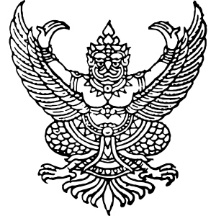 ที่ ศธ...................................	โรงเรียน.........................................	......................................................	......................................................	................  ธันวาคม 2565เรื่อง  	การขอเพิ่มผู้เข้าแข่งขันงานศิลปหัตถกรรมนักเรียน ระดับเขตพื้นที่การศึกษา ครั้งที่ 70 ปีการศึกษา 2565 สำนักงานเขตพื้นที่การศึกษาประถมศึกษาเชียงราย เขต 2เรียน	ประธานศูนย์การแข่งขันกลุ่มสาระ/กิจกรรม............................................................................................	ตามที่โรงเรียน............................................................สังกัด..................................................................... ได้เป็นตัวแทนเข้าแข่งขันในกลุ่มสาระ.................................................................……………………………………....ชื่อกิจกรรม........................................................................................................................................................  	ในการแข่งขันงานศิลปหัตถกรรมนักเรียน ระดับเขตพื้นที่การศึกษา ครั้งที่ 70 ปีการศึกษา 2565 สำนักงานเขตพื้นที่การศึกษาประถมศึกษาเชียงราย เขต 2 นั้น 	โรงเรียน............................................................ มีความประสงค์เพิ่มชื่อนักเรียนที่เข้าร่วมการแข่งขันดังนี้	ทั้งนี้ อ้างอิงตามประกาศสำนักงานเขตพื้นที่การศึกษาประถมศึกษาเชียงราย เขต 2 เรื่อง การจัดงานศิลปหัตถกรรมนักเรียน ระดับเขตพื้นที่การศึกษา ครั้งที่ 70 ปีการศึกษา 2565 สำนักงานเขตพื้นที่การศึกษาประถมศึกษาเชียงราย เขต 2	จึงเรียนมาเพื่อโปรดทราบและพิจารณาขอแสดงความนับถือ(...........................................................)
................................................................ที่ชื่อ – สกุลนักเรียนที่ต้องการเพิ่ม